Alaskan Clam Survey: Coastal Alaskan Clam PopulationsPhoto GuideFrom Common seashore animals of Southeastern Alaska: A field guide by Aaron Baldwin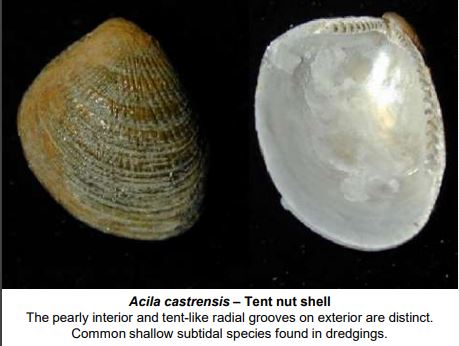 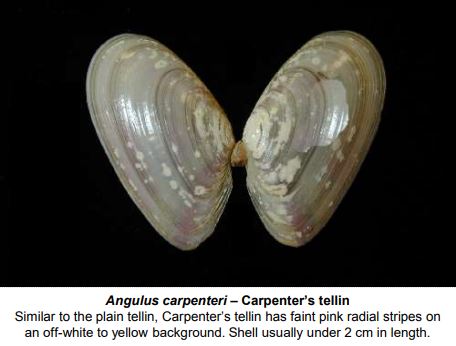 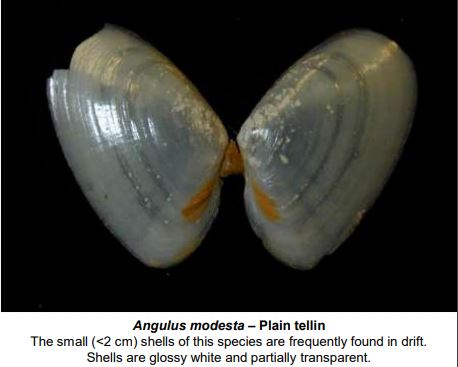 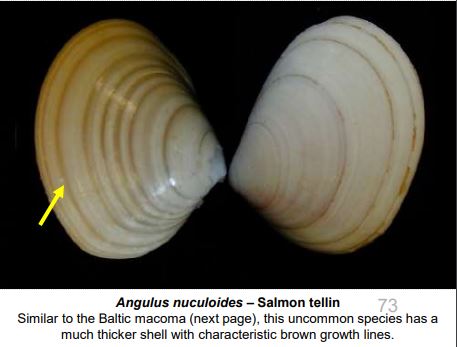 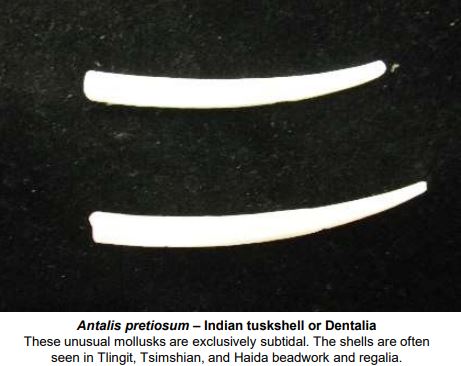 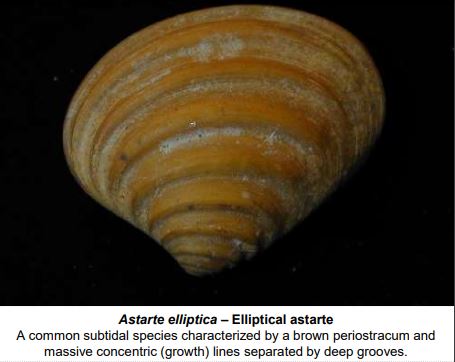 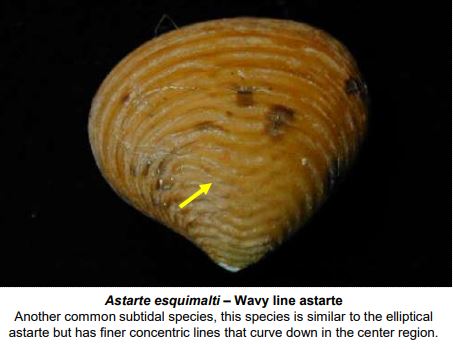 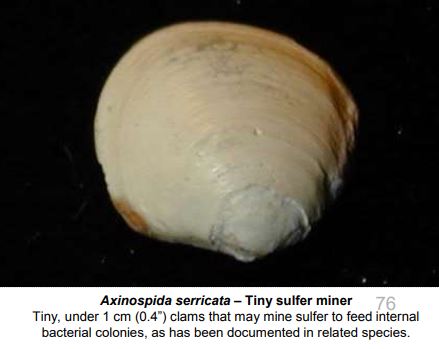 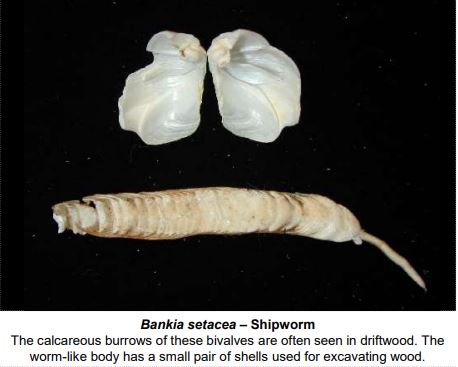 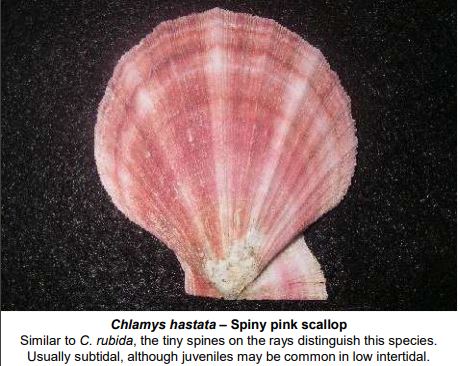 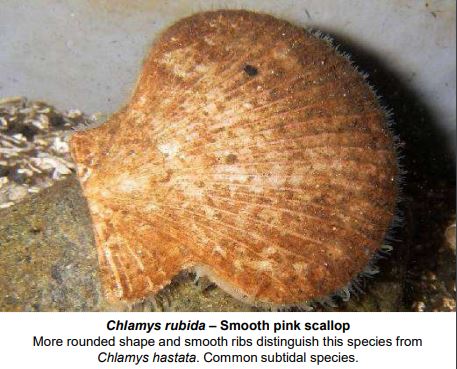 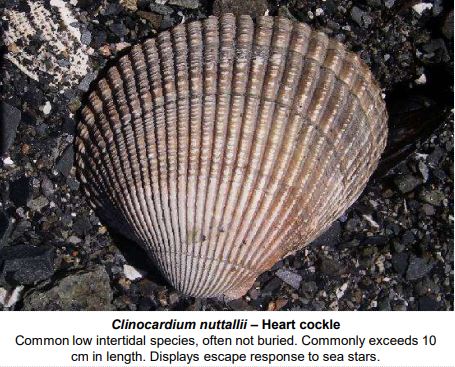 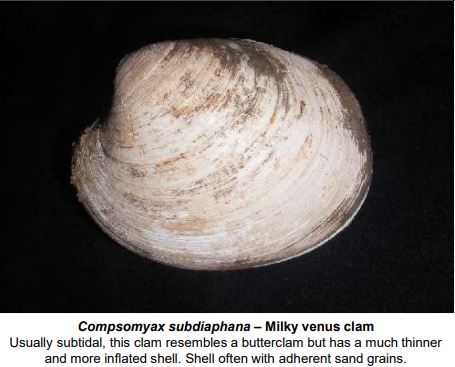 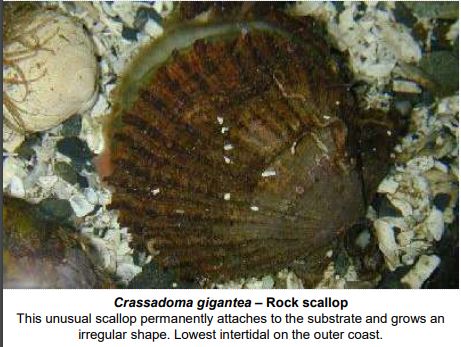 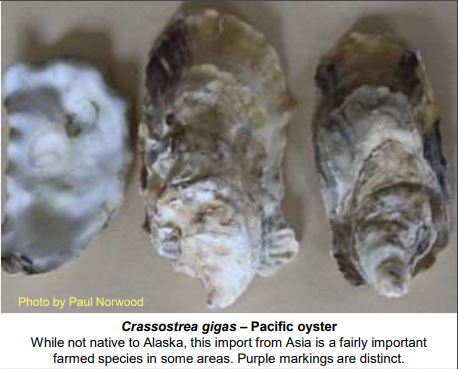 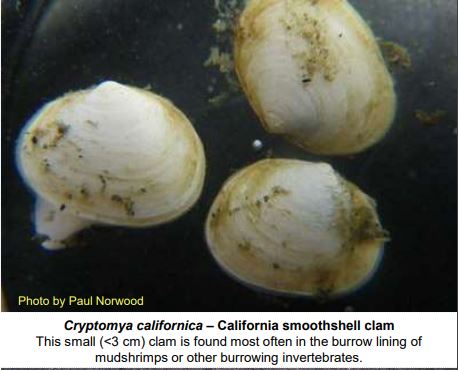 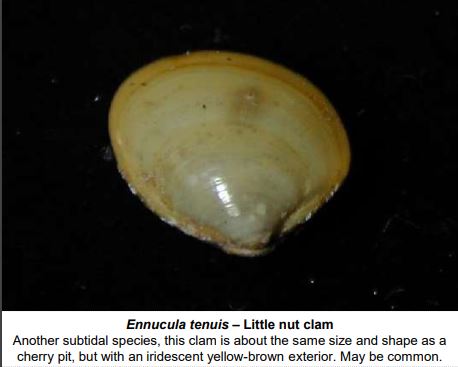 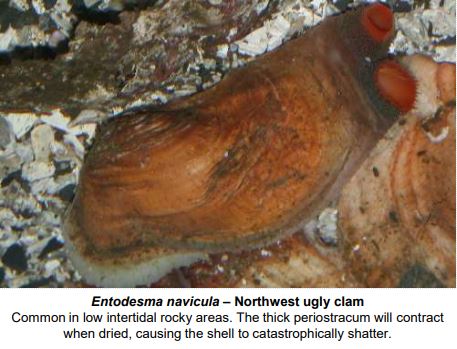 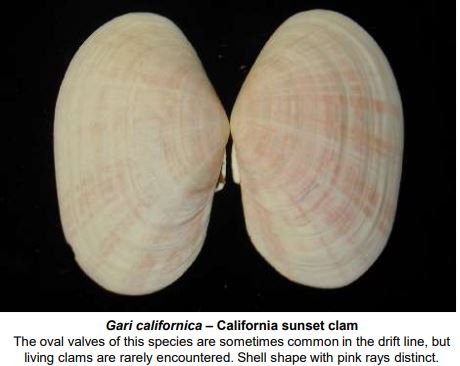 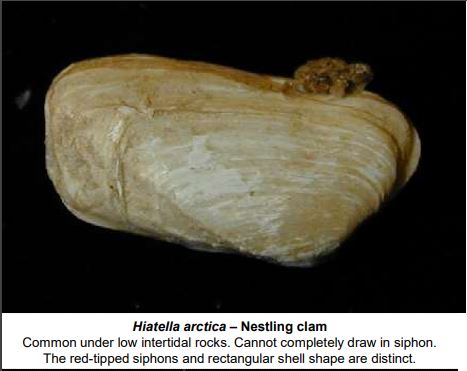 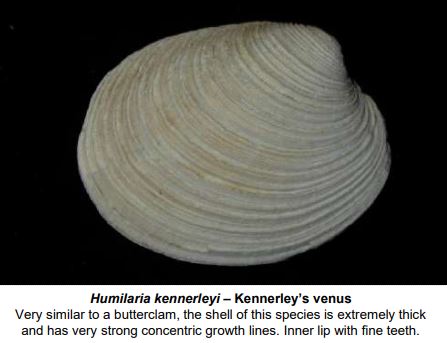 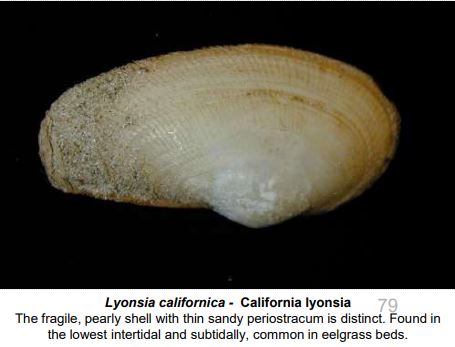 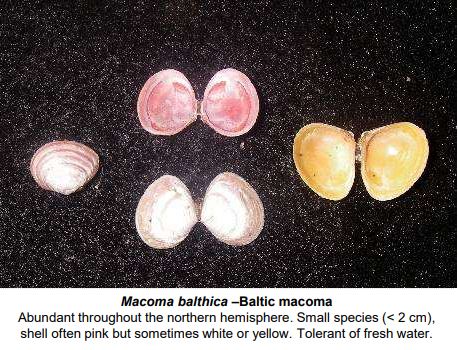 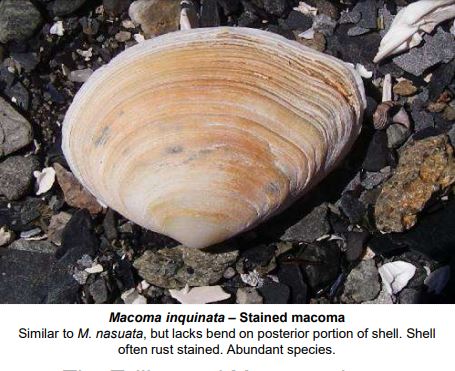 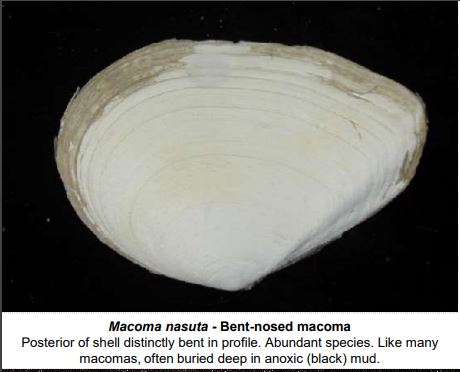 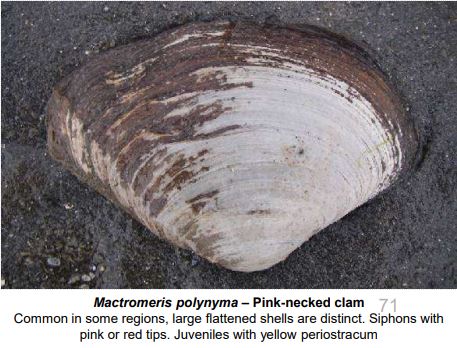 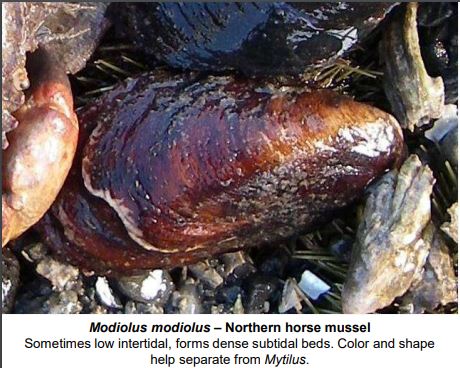 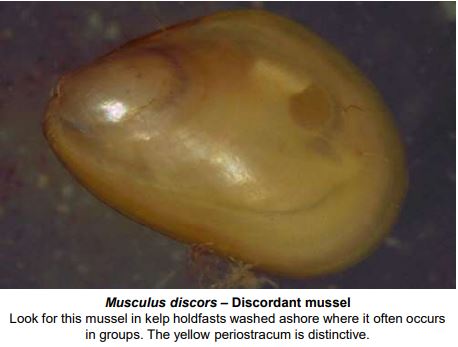 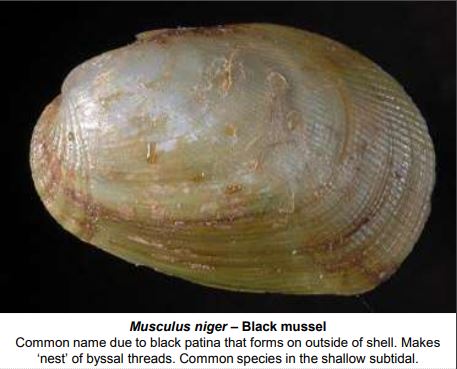 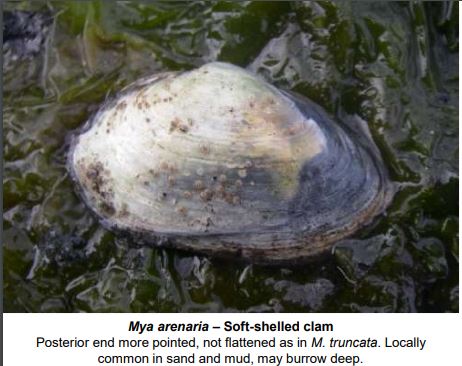 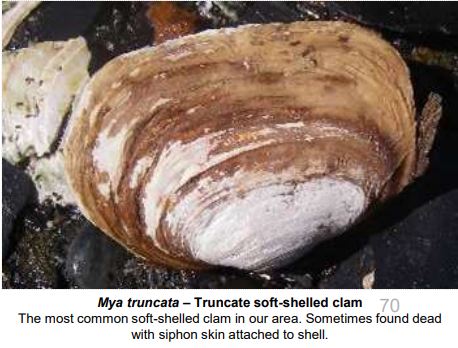 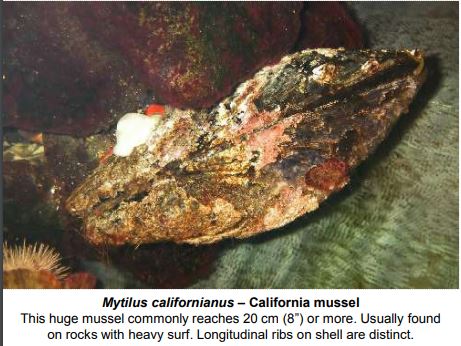 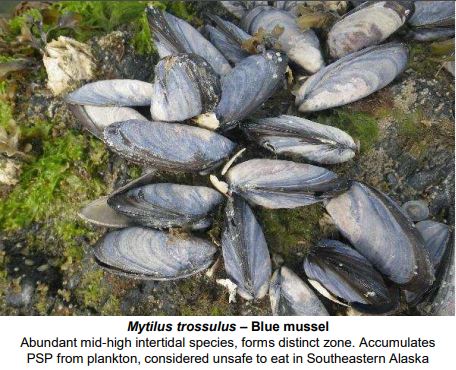 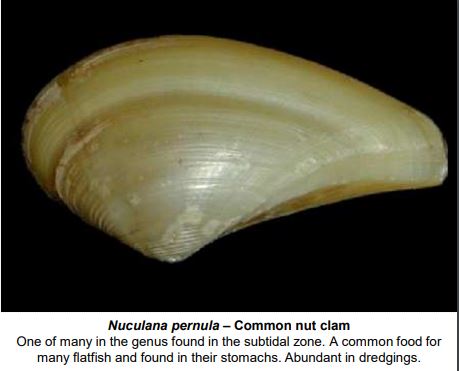 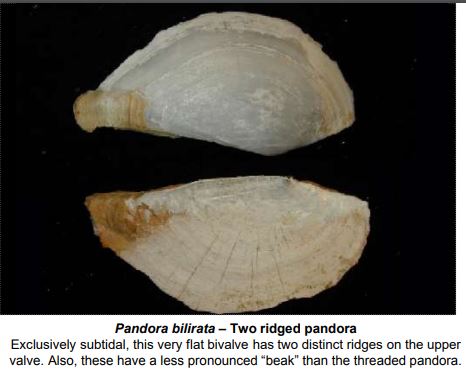 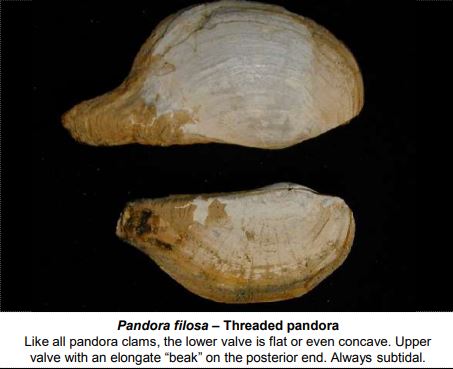 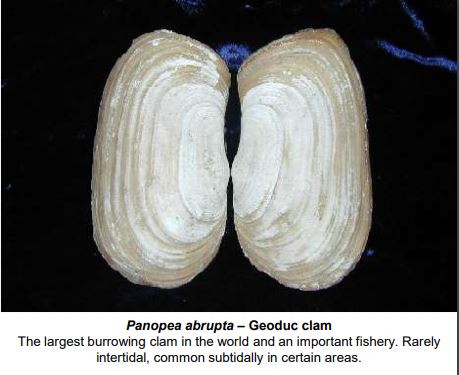 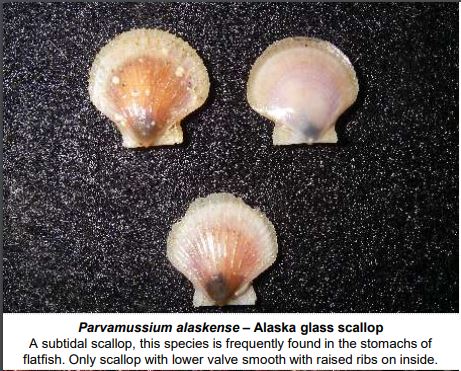 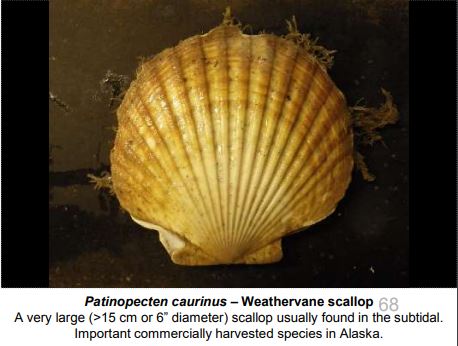 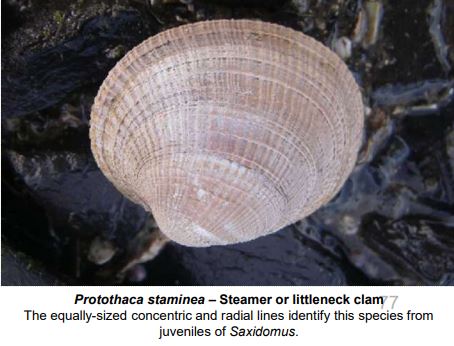 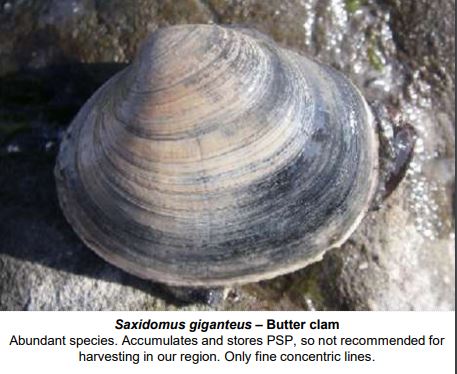 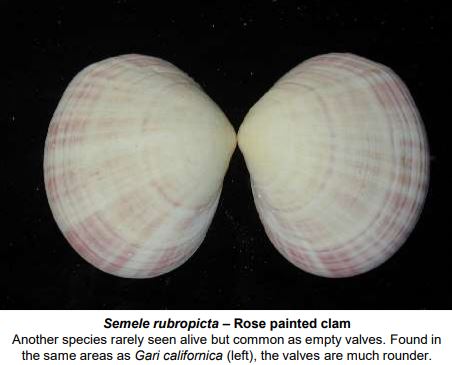 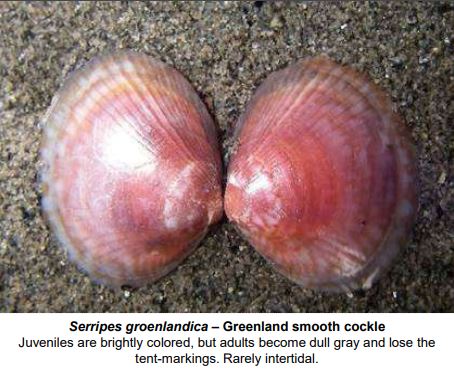 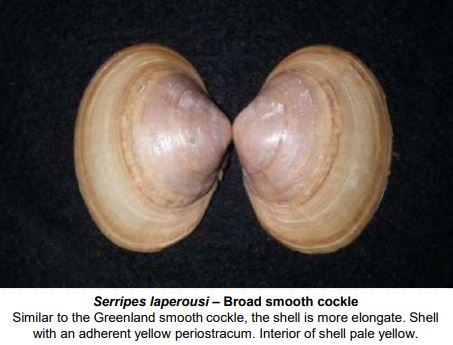 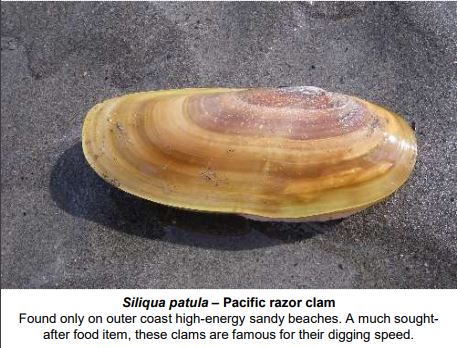 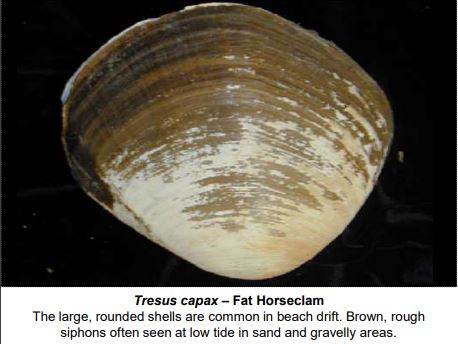 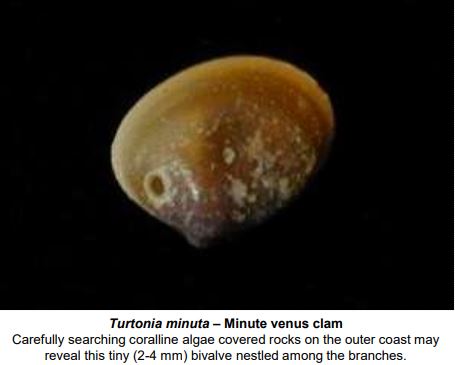 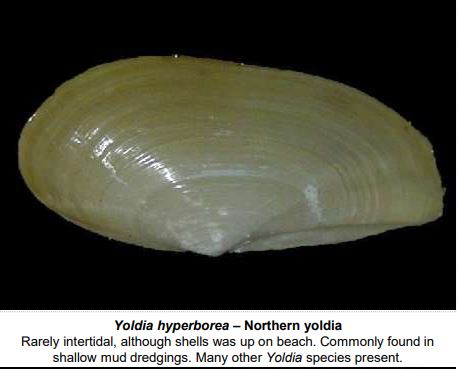 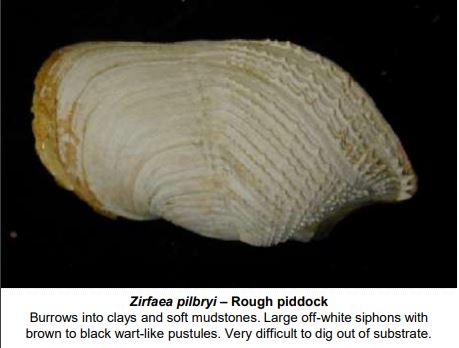 ReferencesBaldwin, A. Common seashore animals of southeastern Alaska: A field guide by Aaron Baldwin. 2013.http://www.adfg.alaska.govhttp://www.adfg.alaska.gov/index.cfm?adfg=animals.listinvertebrates Citizen science clam survey formPlease fill out the following google form to help us understand clam populations throughout the state of Alaska.Google Form1. Location2. Time3. Date4. Is it high or low tide?5. What species did you find?6. How many of each species did you find?7. Upload any photos taken8. How does this clamming season compare to previous years (number or size of clams found)?9. How often per season do you go clamming here?10. How long have you or your family been coming here to clam?11. Do you clam for recreation or subsistence?